 Covenant CommissionWestern Ontario Waterways Regional Councilof The United Church of Canada                                                   Connecting, Supporting, Transforming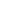 June 17, 2021, 7:00 pm, Zoom Call Roster: (8) Ann Harbridge, Chair (DLM), Kate Crawford (Rev.), Marg Bakker, Judy Chalmers, Norm Eygenraam,  Bruce Gregersen, Arthur Hills, Matthew LindsayStaff Support: 	Rev. John Neff, Minister, Congregational Support and Mission                                  Sue Duliban, Executive AssistantPresent:  Ann Harbridge (DLM), Marg Bakker, Judy Chalmers, Norm Eygenraam,  Bruce Gregersen, Arthur Hills, Matthew LindsayRegrets:   Kate Crawford (Rev.),Arthur Hills named as chair by consensus, until Ann Harbridge joined the meeting.Welcome and Constitute Meeting: Arthur Hills welcomed all and constituted the meeting in the name of Jesus Christ for all business that comes before it.Acknowledging the Territory:  	We acknowledge the traditional territory upon which we are all gathered. In 1784 the Haldimand Treaty granted a tract of land to the Haudenosaunee Six Nations Iroquois peoples as compensation for their alliance with British Forces during the American Revolution. This tract of land includes 10 kilometers on either side of the Grand River which is known as the Haldimand Tract. The original peoples of this land include the Attiwonderon (also known as the Neutral peoples) and the Anishinabe.Today less than 5% of this territory remains Six Nations land.  The original peoples have sought to walk gently on this land and we endeavour to follow their example. We seek a new relationship with First Nation peoples through Truth and Reconciliation and we actively seek Right Relations based in honour and with deep respect. Opening Prayer: Bruce Gregersen Ann Harbridge joined the meeting and took over as Chair.Opening Agreements:Approval of Agenda:The Covenant Commission of Western Ontario Waterways Regional Council agree on the agenda.Approval of Previous Minutes:    The Covenant Commission of Western Ontario Waterways Regional Council agree to approve the minutes of May 13, 2021 as circulated.Business Arising:Sale of Dungannon UC  (confirmation of email vote 210526)Moved  by Arthur Hills, seconded by Margaret Bakker that the Covenant Commission approve the sale of the Dungannon United Church , Lot 61, Plan 229, Part Lot 62, Plan 229, Wawanosh Township of Ashfield Colborne Wawanosh, County of Huron; for the sale price of  $200,000.  The purchase by Reid Goobie and Shiva Saleh for $200,000.00 with 10% down and the remaining 90% on the closing date of July 30th. It is a “cash, as is” sale.   Funds from the sale are to be held in trust pending receipt of a plan for disbursement to United Church Ministries or other charitable organizations previously supported by the Dungannon Congregation.  Motion Carried.Redevelopment of Cedar Hill, Cambridge (confirmation of email vote 210528)Moved by Judy Chalmers/Matthew Lindsay that the Covenant Commission of Western Ontario Waterways approve the renovation for Cedar Hill United Church, Cambridge in the amount of $1,142,256.00 with the understanding that if costs exceed this amount due to rising steel prices, the commission will be advised.  Motion Carried.Annual Reports reviewing.  Ann: an appeal needs to be circulated to folks to be on resource pool. Ann will contact Pretima to put in next newsletter.Consent Docket:Correspondence – no correspondence received.Pastoral Charge SupervisorsKate Ballagh-Steeper to Port Elgin UC beginning June 2, 2021Arthur Hills: extend PCS duties to August 1, 2021 at Calvary UC, KitchenerDoug Kaufman to Grace UC, Hanover from June 21-July 19, 2021 while minister is on holidays.Documents received Chesley – CoF Self Assessment, Annual reportHighland UC CoF Profile – viable for 20 hr call or appointment up to category F and cooperative agreement with Dundalk UC to share ministry personnel making it a full time call or appointment.Dundalk UC CoF Profile – viable for 20 hr call or appointment up to category F and cooperative agreement with Highland UC to share ministry personnel making it a full time call or appointment.Independently will hire the same person and will pay separately for total fulltime.Rockwood & Stone - 2020 Annual ReportCalvary Memorial UC, Kitchener – 2020 Annual ReportTrinity UC, Listowel – 2020 Annual ReportGeorgian Shores UC, Owen Sound – CoF Profile & 2020 Annual Report (for info)Meaford UC – CoF Profile, Financial statements - viable for a 40 hr call or appointment up to category B. Arthur: no statement ownership of property.  Lifted from Consent Docket and moved to New Business.Three Willows UC, Guelph – Financial Viability & Living Faith Story – viable for 20 hr short term appointment up to category F. What means short term Norm asks. John: 2 things c of f can do. f/t or short term 6 months, renewable twice. Kemble-Sarawack & Zion Keppel Pastoral Charge – CoF Profile and financial statements – viable for a 27 hr call or appointment up to category F. Arthur noted that number 10 did not include a statement on ownership of property. It was agreed that communities of faith need to be reminded to review who owns property/review land titles and include that information.The Covenant Commission of Western Ontario Waterways Regional Council agrees by consensus to the Consent Docket.New Business:Meaford UC – CoF Profile, Financial statements - viable for a 40 hr call or appointment up to category B. Arthur: no statement ownership of property.   John will contact and affirm what they are asking for, but ask them to rethink the hours and category. Review of CoF Self-Assessments.  Ann thanked Judy Chalmers for her extensive work on this. Judy did a brief review of information in the document; noting 8 self assessments have been submitted and she did a summary of categories not met or checked off. Suggested that it would be helpful to list included in report at bottom. Self assessments are to be submitted annually by calendar year. This report will be kept in dropbox, as more self assessments come in they will be added to the report so that by the end of the year there is a full report.  John will review and consider what can be added to the tracking document from this report.Tottenham UC – Capital Loan ApplicationMOTION    / Bruce Gregersen that the Covenant Commission of Western Ontario Waterways Regional Council approve the Capital Assistance Loan Request Application in the amount of $34,739 for elevator replacement. CARRIEDKincardine UC – permission for, John Brash, a non-member to serve as treasurer and to be able to vote on the council.MOTION Arthur Hills / Margaret Bakker that the Covenant Commission of Western Ontario Waterways Regional Council approves the request to have John Brash, a non-member, to serve as treasurer and have voting privileges on church council.  CARRIEDErin UC – Proposal for use of capital fundsMOTION  Matthew Lindsay / Judy Chalmers that the Covenant Commission of Western Ontario Waterways Regional Council approve the requests for 2021 use of capital funds in the amount of $24,757.32 from the sale of Ballinafad UC ($475,000).  The two organizations must have charitable status. The Commission appreciates the information on intended further use of the restricted funds and will evaluate the requests when all documentation is received.   CARRIEDGrace UC, Tavistock - Application for Church/Manse Modernization and Improvement GrantMOTION Arthur Hills / Norm Eygenraam that the Covenant Commission of Western Ontario Waterways Regional Council approve the Application for Church/Manse Modernization and Improvement Grant from Grace UC, Tavistock.  CARRIED7.    Representative to WOWRC ExecutiveAnn will attend WOW Executive until someone else is found to take it on.Ann also welcomed Bruce Gregersen to his first meeting of the commission.Next Meeting: Regular meeting Thursday, September 9 by Zoom Call, 9 AMWorship: Ann; Land Acknowledgement: NormNo meetings during July and August, except for emergent business at the call of the chair or John Neff.MEETING ADJOURNED